Орієнтовний календарно-тематичний план 
з української мови для 3 класу 
за Типовою навчальною програмою, розробленою Т. Кохно за редакцією О. Н. Хорошковської, 
до підручника «Українська мова та читання» для 3 класу з навчанням російською мовою закладів загальної середньої освіти (у 2-х частинах, з аудіосупроводом). 
Частина 1 (автор Ольга Коваленко) 
105 годин на рік, 3 години на тиждень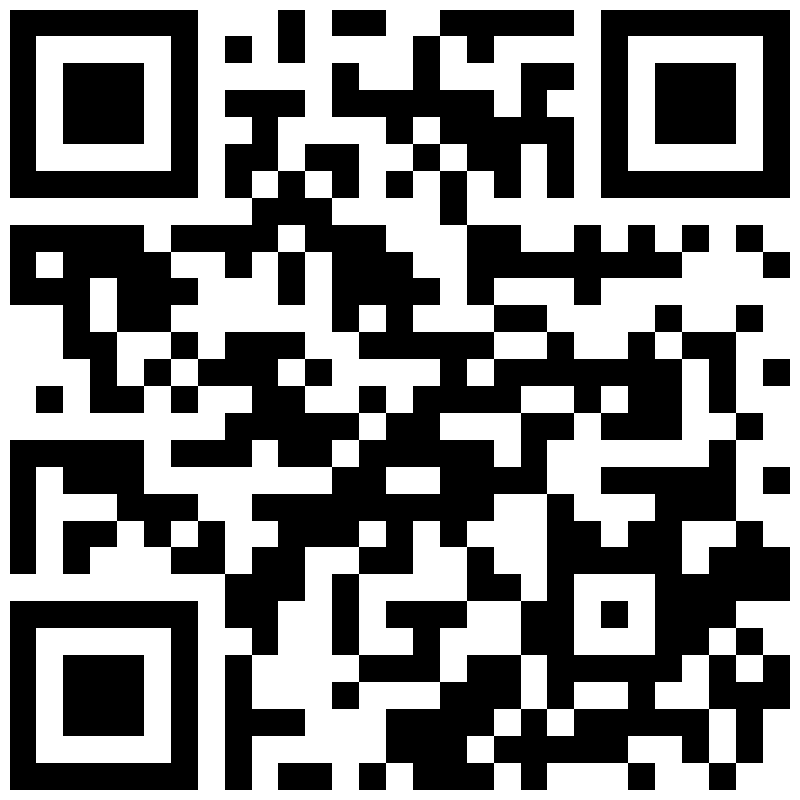 Номер урокуТема урокуДатаДатаПриміткиПриміткиІ семестрІ семестрІ семестрІ семестрІ семестрІ семестрРозділ І. Повторення вивченого в другому класі. Звуки і буквиРозділ І. Повторення вивченого в другому класі. Звуки і буквиРозділ І. Повторення вивченого в другому класі. Звуки і буквиРозділ І. Повторення вивченого в другому класі. Звуки і буквиРозділ І. Повторення вивченого в другому класі. Звуки і буквиРозділ І. Повторення вивченого в другому класі. Звуки і буквиГолосні звуки. Позначення їх буквамиПриголосні звуки. Позначення їх буквамиПриголосні звуки. Позначення їх буквамиПриголосні звуки. Позначення м’якості приголосних звуків перед оПравопис слів із буквосполученнями ьо, йо Український алфавітПодовжені м’які приголосні звукиАпострофПравопис слів з апострофомКонтрольна робота. СписуванняРозділ ІІ. ТекстРозділ ІІ. ТекстРозділ ІІ. ТекстРозділ ІІ. ТекстРозділ ІІ. ТекстРозділ ІІ. ТекстТекст. Тема і головна думка текстуТема і головна думка текстуБудова тексту. Абзац. План Будова тексту. Абзац. ПланБудова тексту. Абзац. ПланТипи текстів Типи текстівУрок узагальнення знань з теми «Текст»Урок узагальнення знань з теми «Текст»Урок розвитку зв’язного мовлення Розділ ІІІ. РеченняРозділ ІІІ. РеченняРозділ ІІІ. РеченняРозділ ІІІ. РеченняРозділ ІІІ. РеченняРозділ ІІІ. РеченняРечення. Види речень за метою висловлюванняОкличні реченняЗвертанняЗвертанняЧлени речення. Головні та другорядні члени реченняГоловні та другорядні члени реченняУрок узагальнення знань з теми «Речення»Урок узагальнення знань з теми «Речення»Контрольна робота. СписуванняУрок розвитку зв’язного мовленняРозділ ІV. Слово. Значення словаРозділ ІV. Слово. Значення словаРозділ ІV. Слово. Значення словаРозділ ІV. Слово. Значення словаРозділ ІV. Слово. Значення словаРозділ ІV. Слово. Значення словаСлово. Значення слова. Багатозначність слів. Пряме і переносне значення словаБагатозначність слів. Пряме і переносне значення словаСлова, які звучать і пишуться однаковоСлова, які звучать і пишуться однаковоСлова, близькі за значеннямСлова, близькі за значеннямСлова, протилежні за значеннямСлова, протилежні за значеннямУрок узагальнення знань з теми «Слово. Значення слова»Урок розвитку зв’язного мовленняБудова словаБудова словаБудова словаБудова словаБудова словаБудова словаБудова слова. Споріднені слова. Корінь словаСпоріднені слова. Корінь словаОснова і закінчення словаРозрізнення форми одного слова і спільнокореневих слівЧастини основиЧастини основиУрок узагальнення знань з теми «Слово. Будова слова»Контрольна робота. СписуванняІІ семестрІІ семестрІІ семестрІІ семестрІІ семестрІІ семестрБудова слова. Чергування приголосних звуків у коренях слівБудова слова. Чергування приголосних звуків у коренях слівЧергування голосних звуків у коренях слівЧергування голосних звуків у коренях слівЧергування голосних і приголосних звуків у коренях слівЧергування голосних і приголосних звуків у коренях слівВимова і правопис слів з ненаголошеними голосними в коренях. Ненаголошені [е], [и], які можна перевірити наголосомВимова і правопис слів з ненаголошеними голосними в коренях. Ненаголошені [е], [и], які можна перевірити наголосомВимова і правопис слів з ненаголошеними голосними в коренях. Ненаголошені [е], [и], які можна перевірити наголосомВимова і правопис слів з ненаголошеними голосними в коренях. Ненаголошені [е], [и], які можна перевірити наголосомВимова і правопис слів з ненаголошеними [е], [и], що не можна перевірити наголосомВимова і правопис слів з ненаголошеними [е], [и], що не можна перевірити наголосомВимова і правопис слів із дзвінкими та глухими приголосними звуками 
в кореняхВимова і правопис слів із дзвінкими та глухими приголосними звуками 
в кореняхВимова і правопис слів із дзвінкими та глухими приголосними звуками 
в кореняхВимова і правопис слів із дзвінкими та глухими приголосними звуками 
в кореняхПравопис слів типу сонце, серце, чеснийПравопис слів типу сонце, серце, чеснийВідсутність подвоєння букв у словах типу клас, група, колективВідсутність подвоєння букв у словах типу клас, група, колективУрок розвитку зв’язного мовленняУрок розвитку зв’язного мовленняПрефікси. Префікси і прийменникиПрефікси. Префікси і прийменникиПрефікси. Префікси і прийменникиПрефікси. Префікси і прийменникиПравопис префіксів роз-, без-Правопис префіксів роз-, без-Правопис префіксів з-, с-Правопис префіксів з-, с-Апостроф після префіксівАпостроф після префіксівАпостроф після префіксівАпостроф після префіксівСуфіксиСуфіксиУрок узагальнення знань з теми «Слово. Будова слова»Урок узагальнення знань з теми «Слово. Будова слова»Контрольна робота. ДиктантКонтрольна робота. ДиктантРозділ V. Частини мовиРозділ V. Частини мовиРозділ V. Частини мовиРозділ V. Частини мовиРозділ V. Частини мовиРозділ V. Частини мовиЧастини мови. Загальні відомості про частини мовиЧастини мови. Загальні відомості про частини мовиЧастини мови. Загальні відомості про частини мовиЧастини мови. Загальні відомості про частини мовиІменникІменникІменникІменникІменникІменникІменники – назви істот і неістотІменники – назви істот і неістотВласні і загальні іменники. Велика буква у власних іменникахВласні і загальні іменники. Велика буква у власних іменникахРід іменниківРід іменниківРід іменниківРід іменниківЗмінювання іменників за числамиЗмінювання іменників за числамиЗмінювання іменників за питаннямиЗмінювання іменників за питаннямиЗмінювання іменників за питаннямиЗмінювання іменників за питаннямиЗмінювання іменників за питаннямиЗмінювання іменників за питаннямиУрок узагальнення знань з теми «Іменник»Урок узагальнення знань з теми «Іменник»Контрольна робота. ДиктантКонтрольна робота. ДиктантПрикметникПрикметникПрикметникПрикметникПрикметникПрикметникПрикметник. Значення прикметників у мовленніПрикметник. Значення прикметників у мовленніЗв’язок прикметників з іменникамиЗв’язок прикметників з іменникамиЗв’язок прикметників з іменникамиЗв’язок прикметників з іменникамиУрок узагальнення знань з теми «Прикметник»Урок узагальнення знань з теми «Прикметник»Урок розвитку зв’язного мовленняУрок розвитку зв’язного мовленняДієсловоДієсловоДієсловоДієсловоДієсловоДієсловоДієслово. Зв’язок дієслова з іменником у реченніДієслово. Зв’язок дієслова з іменником у реченніЗв’язок дієслова з іменником у реченніЗв’язок дієслова з іменником у реченніЗв’язок дієслова з іменником у реченніЗв’язок дієслова з іменником у реченніЗмінювання дієслів за часамиЗмінювання дієслів за часамиЗмінювання дієслів за часамиЗмінювання дієслів за часамиЗмінювання дієслів минулого часу за родамиЗмінювання дієслів минулого часу за родамиНеозначена форма дієсловаНеозначена форма дієсловаНеозначена форма дієсловаНеозначена форма дієсловаНаписання частки не з дієсловамиНаписання частки не з дієсловамиУрок узагальнення знань з теми «Дієслово»Урок узагальнення знань з теми «Дієслово»Урок розвитку зв’язного мовленняУрок розвитку зв’язного мовленняПовторення вивченого за рікПовторення вивченого за рікПовторення вивченого за рікПовторення вивченого за рікПовторення вивченого за рікПовторення вивченого за рікПовторення вивченого за рікПовторення вивченого за рікПовторення вивченого за рікПовторення вивченого за рікПовторення вивченого за рікПовторення вивченого за рікПовторення вивченого за рікПовторення вивченого за рікПовторення вивченого за рікПовторення вивченого за рікПовторення вивченого за рікПовторення вивченого за рікКонтрольна робота. ДиктантКонтрольна робота. ДиктантПовторення вивченого за рікПовторення вивченого за рікПовторення вивченого за рікПовторення вивченого за рік